Republic of the Philippines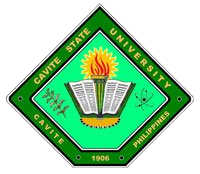 CAVITE STATE UNIVERSITYCavite College of Arts and TradesCvSU-CCAT CampusRosario, Cavite		(046) 437-9505 to 9508 cvsu.rosario@gmail.comCERTIFICATE OF COMPLETIONNovember 27, 2015To whom it may concern:	This is to certify that Mr. Gee Jay C. Bartolome has successfully defended his thesis entitled ‘Development and Evaluation of a Solar Dryer for Tinapa Processing’ on November 30, 2015 at the Audio-visual Room of the Department of Computer Studies. DIANE P. ARAYATA	                    	   DANIEL A. VILLANUEVA                Adviser			             Date	   Technical Critic	           		    DateJANICE dG. DULCE		     		   CHRISTOPHER G. ESTONILO	Panelist				 Date	   Panelist	    	                            DateCHRISTOPHER G. ESTONILO                   CHRISTOPHER G. ESTONILO	Unit Research Coordinator	             Date	   Department Chairperson	                DateGEE JAY C. BARTOLOME		    MARILOU P. LUSECO, MAT Coordinator, Research Services          Date	    Director, RECETS		                DateJOSE P. LISAMA, Ed. D. Campus Administrator		 Date